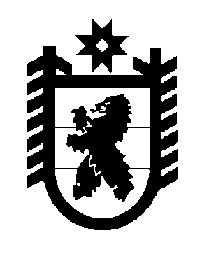 Российская Федерация Республика Карелия    ПРАВИТЕЛЬСТВО РЕСПУБЛИКИ КАРЕЛИЯРАСПОРЯЖЕНИЕот  26 мая 2016 года № 385р-Пг. Петрозаводск 1. Одобрить и подписать Соглашение между Правительством Республики Карелия и Правительством Вологодской области о торгово-экономическом, научно-техническом, социальном и культурном сотрудничестве.2. Признать утратившим силу распоряжение Правительства Республики Карелия от 22 июня 2009 года № 211р-П (Собрание законодательства Республики Карелия, 2009, № 6, ст. 688).            ГлаваРеспублики  Карелия                                                              А.П. Худилайнен